INDICAÇÃO Nº 474/2020Ementa: Substituição de placas de logradouros no Jardim Centenário.Exma. Senhora Presidente.Justificativa:Considerando que as placas de identificação de logradouro no bairro Jardim Centenário se encontram avariadas, muitas vezes impedindo sua visualização, a Vereadora Mônica Morandi requer nos termos do art. 127 do regimento interno, que seja encaminhada ao Exmo. Prefeito Municipal a seguinte indicação:	Designar ao departamento competente que providencie a substituição das placas de identificação de logradouro da Rua Augusto Tassi, bem como as que se fizerem necessárias no bairro Jardim Centenário.  Valinhos, 05 de março de 2020.___________________Mônica MorandiVereadoraFoto anexa.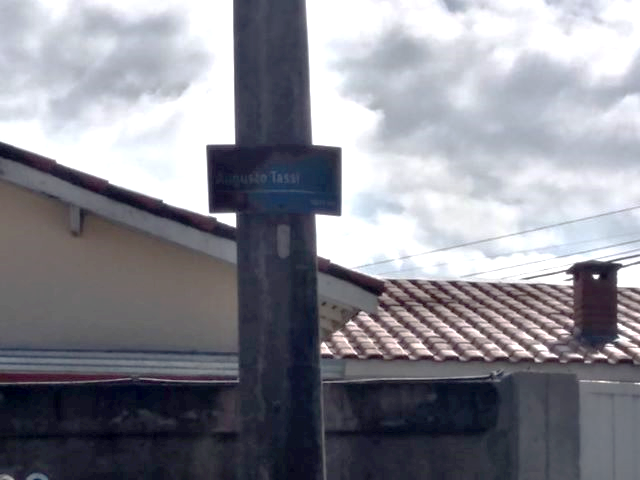 